PENGARUH STATUS SOSIAL EKONOMI ORANG TUA TERHADAP PRESTASI BELAJAR AQIDAH AKHLAK SISWA KELAS XI MAN 3 MADIUN TAHUN PELAJARAN 2019/2020SKRIPSI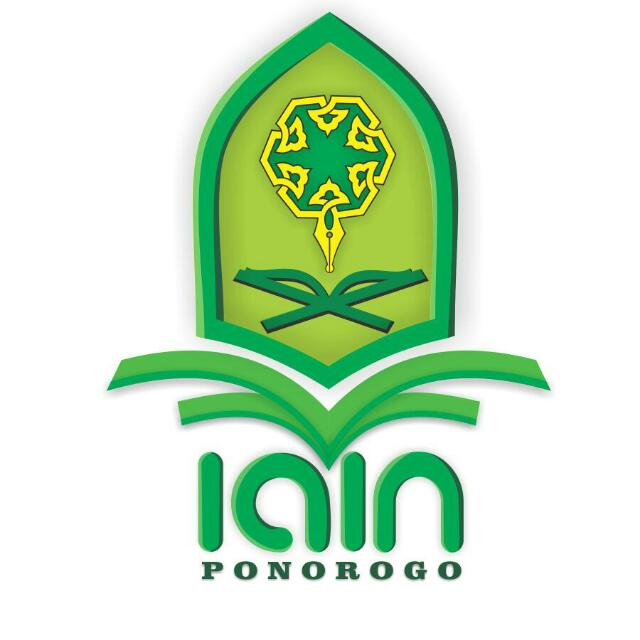 OLEHGITA AJENG RAHMADANINIM: 210316219JURUSAN PENDIDIKAN AGAMA ISLAMFAKULTAS TARBIYAH DAN ILMU KEGURUANINSTITUT AGAMA ISLAM NEGERI PONOROGOAPRIL 2020